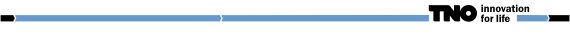 Gender en de Jeugdarts(keuze)onderwijs-/scholingsdagDatum 23 januari 2020Van 9.45 tot 17.00 (inloop vanaf 9.30)Locatie TNO, Schipholweg 77-89 2316 ZL LeidenNB. Voor aios die de opleiding tot jeugdarts KNMG volgen, geldt deze dag als keuzeonderwijs. Voor deelnemers/jeugdartsen, die de profielopleiding tot jeugdarts KNMG hebben afgerond, geldt deze dag als bij-/nascholing. Accreditatie is aangevraagd bij de ABSG voor 6 punten. Dit werkboek bevat een voorbereidende opdracht!InleidingGezondheid, gender en genderidentiteitGezondheid voor jongens en mannen is anders dan gezondheid voor vrouwen en meisjes. In de cardiologie en ook in de farmacologie zijn spectaculaire resultaten geboekt door te kijken naar specifieke klachtenpatronen en behandelingen voor vrouwen apart van mannen. Gedrag en klachtenpatronen, en ook overtuigingen (‘zo hoort het’) beginnen in de jeugd. Activiteiten gericht op preventie van verschillen in gezondheid tussen mannen en vrouwen moeten daarom gericht zijn op de jeugd. ‘Genderidentiteit’ is hoe je je voelt: man/jongen of vrouw/meisje (en soms er tussenin). Gender(identiteit) blijkt van invloed te zijn op onder andere:waarmee en met wie je gaat spelen; hoe je je voelt en gaat gedragen; en uiteindelijk ook welke kansen je krijgt op gezondheid.Vanaf de bevruchting van de eicel zijn er verschillen tussen jongens en meisjes in metabole processen. Genetische en epi-genetische effecten door geslachtschromosomen en geslachtshormonen veroorzaken verschillende fenotypen in lichaamssamenstelling, structuur en functie van het brein, neurotransmittersystemen, neuro-endocrine stressresponsen en energiehuishouding. Deze nemen toe met de puberteit, onder invloed van de geslachtshormonen. Er zijn aanwijzingen dat de beschreven effecten ook bijdragen aan genderspecifieke verschillen in psychische aandoeningen en aan andere aandoeningen zoals obesitas, metabool syndroom en diabetes. De metabole verschillen uiten zich onder andere door het feit dat obesitas wereldwijd 2-10 keer vaker bij vrouwen voorkomt dan bij mannen. Gender en genderidentiteit hebben niet alleen effect op de lichamelijke gezondheid, ook kleuren zij de psychopathologie in de jeugd en de volwassenheid. Het opgroeien van meisjes en jongens gaat gepaard met tal van gender gebonden risicofactoren voor de ontwikkeling van latere (psycho-)pathologie. Meer kennis over gender(identiteit) en bewustzijn van gender gebonden risicofactoren komt een gender sensitieve preventie ten goede. Dat wil zeggen: preventie die bijdraagt aan de verbetering van kansen op gezondheid voor jongens en meisjes. Het keuzeonderwijs op 23 januari, beoogt hierin een stap(je) te zetten. Gender in de JGZ In de nota ‘samen voor de jeugd’ wordt beschreven dat de JGZ zich inzet voor de opgroeiende jeugd met als doel dat kinderen gezond en veilig opgroeien en zich zo optimaal mogelijk kunnen ontwikkelen.  De focus ligt op voorlichting, preventie, vroeg signalering, monitoring, kortdurende ondersteuning en nazorg. Relevante thema’s zijn onder andere: hechting, positief opvoeden, weerbaarheid, overgewicht, kindermishandeling, pesten en schoolverzuim. Gender is overal, ieder thema uit de nota bevat gender-aspecten die (mits in acht genomen) de ontwikkeling van het kind in positieve zin kunnen bevorderen. De nota gaat er zelf niet expliciet op in maar hieronder een vrije improvisatie rondom ‘gender’ en de thema’s uit de nota:Hechting: Is de hechting voldoende veilig aan vader èn moeder? Er zijn aanwijzingen dat meisjes zich anders hechten aan hun primaire hechtingspersoon (de moeder) dan jongens (de moeder) Positief opvoeden: Geldt dit voor vader èn moeder? Voor beiden op dezelfde manier?Weerbaarheid: Is de weerbaarheid van jongens en meisjes hetzelfde? De verschillen in psychische en psychiatrische aandoeningen uit de CBS-gezondheidsenquête geven aan dat vanaf 12 jaar de typische man-vrouw verschillen ontstaan. Pesten: Is de inhoud en de uiting van pesten voor jongens en meisjes hetzelfde, is de reactie van de omgeving (m/v) voor jongens en meisjes hetzelfde?Overgewicht: Heeft overgewicht voor jongens en meisjes dezelfde oorzaken en gevolgen? Zijn benaderingen voor zowel jongens als meisjes (op dezelfde wijze) effectief? Kindermishandeling: Is de verhouding dader/slachtoffer voor kindermishandeling gelijk voor jongens en meisjes? Wat betekent dat voor de preventie? Zijn de effecten voor jongens en meisjes gelijk?Schoolverzuim: Verzuimen jongens en meisjes in dezelfde mate met dezelfde redenen? Is een gelijke benadering bij verzuim voor hen zinvol/effectief?Genderbewustzijn in de JGZ begint met bewustwording en het stellen van vragen. Dat brengt ons verder, ook al is er (nog) niet op alle vragen een antwoord.Relatie met het competentieprofielCompetenties bij de CanMEDS rollen:2. Communicatie3. Samenwerken5  Maatschappelijk handelenLeerdoelenHet algemene doel van deze dag is de bewustwording van de jeugdarts van gender(identiteit) bij jongens en meisjes en het effect hiervan op hun huidige en toekomstige gezondheid. In aansluiting hierop zijn de volgende specifiekere leerdoelen geformuleerd:Na afronding van de dag (keuze)onderwijs:heeft u uw kennis over de invloed van gender en genderverschillen op de samenleving in het algemeen en op de lichamelijke en geestelijke gezondheid van jongens en meisjes in het bijzonder uitgebreid;ben u zich bewust van:verschillende opvattingen over gender en het effect die deze opvattingen kunnen hebben op de ontwikkeling van jongens en meisjes; uw eigen opvattingen over gender als ‘mens/burger’ en als ‘jeugdarts’; de gevolgen van ‘uw genderbril’ bij de uitoefening van uw beroep: het bevorderen van de gezondheid, de ontwikkeling en het veilig opgroeien van jongens en meisjes;kunt u een eenvoudige genderanalyse maken van uw eigen werksituatie als jeugdarts;kunt u een vertaalslag maken van het geleerde naar uw dagelijks werk als jeugdarts. Voorbereidende opdrachtBekijk deel 2 van de BBC serie ‘no more boys and girls’. In een bijzonder experiment probeert doctor Javid Abdelmoneim erachter te komen of een klas zevenjarige kinderen op basisschool Lanesend op the Isle of Wight anders gaat denken als ze niet meer door een roze of blauwe bril bekeken worden. Je kunt de serie op youtube vinden: deel 2 https://www.youtube.com/watch?v=cp9Z26YgIrA Deze aflevering duurt ongeveer 45 minuten. Er is gekozen voor deel 2, omdat aan het begin een samenvatting van deel 1 wordt gegeven. Uiteraard kunt u ook deel 1 bekijken, maar dat is niet verplicht. Deel 1 https://www.youtube.com/watch?v=wN5R2LWhTrYNB. In oktober 2018 was deze serie in NL op de tv https://www.npostart.nl/no-more-boys-and-girls/VPWON_1294109  Met deze voorinformatie kunt u de volgende vragen beantwoorden:Zie je jongen/meisje verschillen in je dagelijks werk als jeugdarts? Zo ja welke verschillen zie je?in het gedrag van jongens en meisjesin de benadering van jongens en meisjes op KDV/schoolin de benadering door oudersin de benadering door de media Welke effecten kan dit hebben op het halen van (gezondheids-)doelen voor de kinderen in jouw doelgroep?Noem twee (aan gender gerelateerde) leerdoelen die u (in aanvulling op de eerdergenoemde leerdoelen, zie pagina 2) wilt bereiken tijdens deze (keuze)onderwijsdag.Graag je antwoorden op deze drie vragen uiterlijk 1 week voor de onderwijsdag sturen aan:Mariette.spigt@gmail.comAanbevolen websites/niet verplicht (YouTube filmpjes) https://www.youtube.com/watch?v=lrYx7HaUlMY https://www.ted.com/talks/justin_baldoni_why_i_m_done_trying_to_be_man_enough?language=en https://www.ted.com/talks/michael_kimmel_why_gender_equality_is_good_for_everyone_men_included?language=en https://www.ted.com/talks/sophia_wallace_a_case_for_cliteracy?language=enhttps://www.youtube.com/watch?v=l2YNrEgKHZYhttps://www.youtube.com/watch?v=eCknUJJc3qUDocentenDr. Petra Verdonk, UHD Amsterdam UMC-VUMC, expertisegebied gender & diversity issuesDrs. Mariette Spigt, arts, psycholoog, Jeugdarts en aios bij de TNO-opleiding tot Jeugdarts KNMGDrs. Ingeborg Tönis, onderwijskundige TNO Drs. Rita Gelauf, instituutsopleider TNOProgrammaEvaluatieHet onderwijs wordt schriftelijk geëvalueerd met behulp van een evaluatieformulier van het ICLONThema/activiteitDocenten9.30uInloop en koffie9.45 - 10.30uInleiding op de thema’s van de dagIn duo’s: uitwisselen ervaring m.b.t. gender en genderverschillen als jeugdarts.Mariette SpigtPetra Verdonk 10.30 - 11.30uInteractieve presentatieSekse, gender en genderidentiteit, de biologische psychologische en sociale oorzaken en gevolgen. Een overzicht van de situatie in Nederland en een beetje in de wereldPetra Verdonk11.30 - 11.40uPauze11.40 - 12.45uInteractieve presentatie: Gender en gezondheid, wat hebben we bereikt, wat staat ons nog te doen? In duo’s: Wat kan hierbij de rol van de jeugdarts zijn?  Petra Verdonk/Mariette Spigt12.45 - 13.30u  Lunch13.30 - 14.15uInteractieve presentatie: Gender en gezondheid in de JGZFeiten en cijfersOpvattingen over gender, genderverschillen en de gevolgen van deze opvattingen voor de (psycho)sociale ontwikkeling en de gezondheid van kinderen.Door welke bril kijkt u als jeugdarts naar gender en genderverschillen? (Individuele opdracht tussendoor)Mariette Spigt14.15 – 15.15uInstructie maken genderanalyseOpdracht in duo’s: oefenen met het maken van een genderanalyse van de eigen werkomgeving Mariette SpigtIngeborg Tönis15.15 – 15.30uPauze15.30u – 16.00uPlenair nabespreken genderanalysesMariette SpigtIngeborg Tönis16.00 – 17.00uInventariseren van verkregen inzichten naar:de eigen werksituatie. Wat kan/moet anders? Hoe? adviezen voor het opleiden en coachen van jeugdartsenAfsluitingIngeborg TönisRita GelaufMariette Spigt